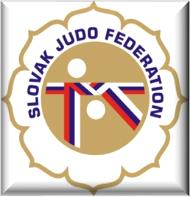               Delegačenka 10.06.2023 MVC Levice žiaci a žiačky Hlavný rozhodca: Vincze(AIII.)Rozhodcovia: Donner(AIII.), Hošták(AIII.), Pospíšek(AIII.), Chovan(BII.), Kubica st.(AIII.), Kincelová(AIII.), Slanina(CIII.), Sršeň J.(BII.), Sršeň M.(BII.), Milová (BII.), Škultéty(BI.), Klopan(CI.), Guláš(CI.), Cidorík J.(CI.), Cidorík M.(CI.), Szorád ml.(CI.), Škvareninová (CI.), Pašková (CI.), Orth (CIII.),Pospíšková (CI.), Kubica ml. (BII.), Náhradníci: Svoreň (A)Administrátor súťaže:  zabezpečí usporiadateľMiesto konania: Podľa rozpisu súťaže                Začiatok váženia: Podľa rozpisu súťažeZačiatok súťaže: Podľa rozpisu súťaže.06.06.2023KR SZJ